23.04.2020    1и класс.Родной язык-Русский языкПлан занятияТема: Глухие и звонкие согласные звуки.1.Посмотреть видеоурок ttps://infourok.ru/ плейлист1 класс. Русский язык. Глухие и звонкие звуки. (по желанию).2 .Прочитать правила  стр.93-96.3.Учебник стр.96  упр.8-устно прочитать .Произнеси слова, вслушайся в каждый звук. Что заметил?Устно ответить на вопросы к тексту.4.Рабочая тетрадь на печатной основе стр.49№3-4-вставить пропущенные буквы и звуки по образцу в этих упражнениях.5.Прежде чем приступить к письменной работе, рекомендую, выбери некоторые образцы написания букв по желанию и пропиши их( они представлены ниже), чтобы подготовить руку к письму .Если нет возможности распечатать, то перепиши несколько слов по выбору в свою тетрадь после записи числа. 6.Прислать фотоотчет  на эл.почту  Svetlana.vysockaya.71@mail.ru или viber к 30.04.2020.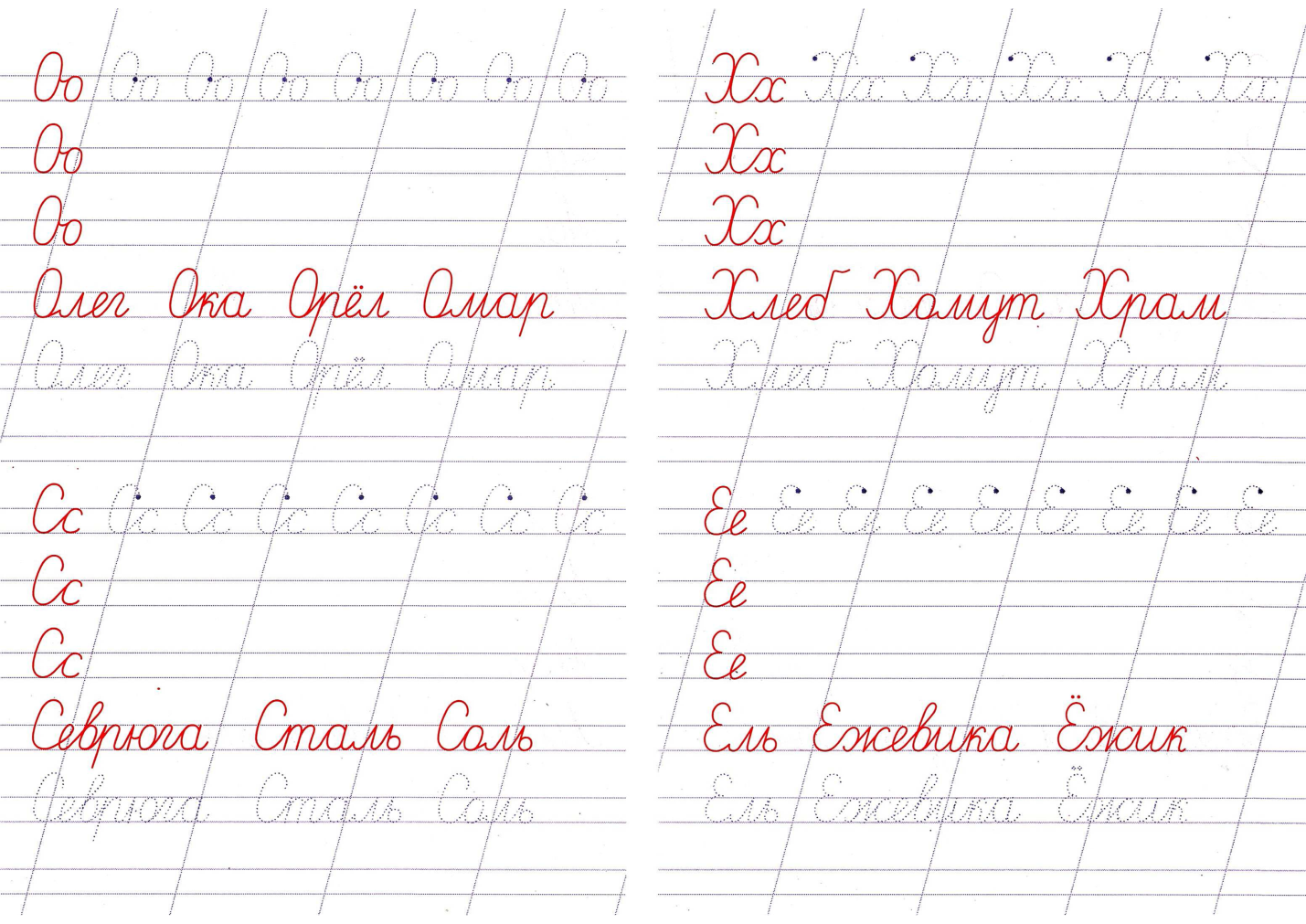 